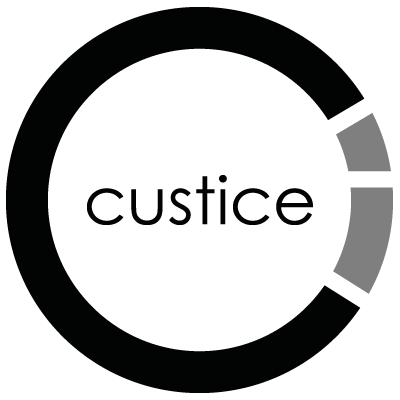 2014-02-06		1 (5)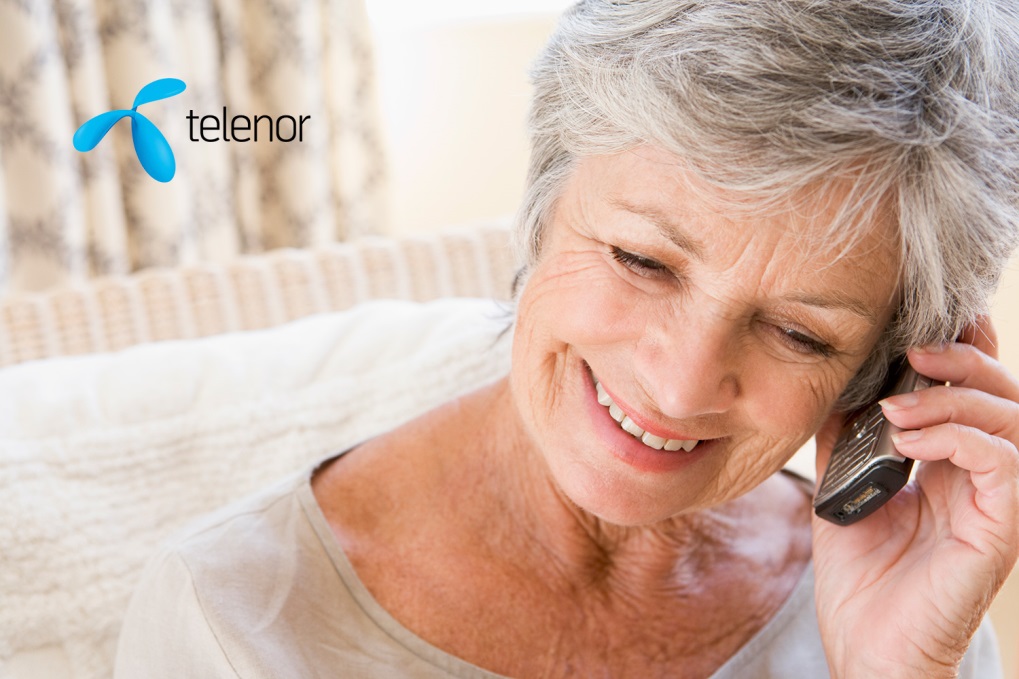 2014-02-06		2 (5)2014-02-06		3 (5)2014-02-06		4 (5)2014-02-06		5 (5)